經濟部中小企業處「SBIR 創業概念海選計畫-明星組」簡報複審會議  提案公司簽到表【SBIR三點聲明】第一點：所有參與審查的委員與計畫專案辦公室同仁皆有簽署保密及利益迴避同意書，簡報及詢答時請盡量清楚說明。第二點：本次簡報複審會議禁止錄音、錄影；計畫專案辦公室為配合會議紀錄，現場會全程錄音及錄影。第三點：為使會議順利進行，請出席人員務必將手機調整為靜音或震動，並保持聯繫暢通。【會議議程須知】本次會議分為三個部份，首先由計畫專案辦公室宣讀議程1分鐘；接著請提案公司進行8分鐘簡報，辦公室將於6分鐘時（剩2分鐘）口頭提醒，8分鐘結束時口頭提醒，請停止簡報；最後進行10分鐘意見詢答，採統問統答方式，辦公室將於7分鐘（剩3分鐘）口頭提醒，10分鐘結束時口頭提醒，請結束詢答。計畫專案辦公室承辦人簽名：_________________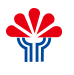 經濟部中小企業處SBIR計畫專案辦公室100024台北市中正區杭州南路一段15-1號17樓TEL: 0800-888-968FAX: (02)2391-1281https://www.sbir.org.twSBIR PROGRAM OFFICEDEPT. OF Small and Medium Enterprise Administration,Ministry of Economic Affairs17F., No. 15-1, Sec. 1, Hangzhou S. Rd.,Taipei , Taiwan100024 (R.O.C.)申請類別技術創新突破類服務開發應用類公司名稱會議日期     月     日  (星期  )計畫編號計畫名稱會議日期     月     日  (星期  )序號姓名職稱親筆簽名（請以正楷書寫，以利辨識）身分備註視訊備註1負責人□報告者2□代理人(正職人員)□委託代理授權書□與報告者共同視訊會議□與報告者異地視訊會議3□代理人(正職人員)□委託代理授權書□與報告者共同視訊會議□與報告者異地視訊會議本項申請計畫之相關內容，均屬申請者營業祕密，相關作業、審核人員依法負有保密責任，敬請務必遵守，若有可能產生利益衝突，應主動提請迴避。